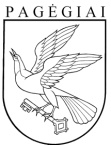 Pagėgių savivaldybės tarybasprendimasDĖL PAGĖGIŲ SAVIVALDYBĖS APLINKOS APSAUGOS RĖMIMO SPECIALIOSIOS PROGRAMOS 2021 METŲ PRIEMONIŲ VYKDYMO ATASKAITOS PATVIRTINIMO2022 m. sausio 14 d. Nr. T1- 13PagėgiaiVadovaudamasi Lietuvos Respublikos vietos savivaldos įstatymo 16 straipsnio 4 dalimi, Lietuvos Respublikos savivaldybių aplinkos apsaugos rėmimo specialiosios programos įstatymo 4 straipsnio 3 dalimi ir Savivaldybių aplinkos apsaugos rėmimo specialiosios programos priemonių vykdymo patikrinimo tvarkos aprašo, patvirtinto Lietuvos Respublikos aplinkos ministro 2011 m. kovo 4 d. įsakymu Nr. D1-201 „Dėl Savivaldybių aplinkos apsaugos rėmimo specialiosios programos priemonių vykdymo patikrinimo tvarkos aprašo, Savivaldybių aplinkos apsaugos rėmimo specialiosios programos priemonių vykdymo ataskaitos formos ir Savivaldybių aplinkos apsaugos rėmimo specialiosios programos priemonių vykdymo ataskaitos formos pildymo taisyklių patvirtinimo“, 4 punktu, Pagėgių savivaldybės taryba nusprendžia:1.	Patvirtinti Pagėgių savivaldybės aplinkos apsaugos rėmimo specialiosios programos 2021 metų priemonių vykdymo ataskaitą (pridedama).2.	Sprendimą paskelbti Teisės aktų registre ir Pagėgių savivaldybės interneto svetainėje www.pagegiai.lt.SUDERINTA: Administracijos direktorius      	                                                 Virginijus Komskis	 Dokumentų valdymo ir teisės skyriausvyresnioji specialistė                                                                                Ingrida Zavistauskaitė	Dokumentų valdymo ir teisės skyriaus vyriausioji specialistė(kalbos ir archyvo tvarkytoja)			     Laimutė MickevičienėArchitektūros ir kraštotvarkos skyriaus vedėjas −vyriausiasis inžinierius                                                                             Valdemaras Dikmonas    Parengė 	Architektūros ir kraštotvarkos skyriausvyriausioji specialistė 			Edita GedgaudėPATVIRTINTAPagėgių savivaldybės tarybos 2021 m. sausio 27 d.sprendimu Nr. T-PAGĖGIŲ SAVIVALDYBĖS APLINKOS APSAUGOS RĖMIMO SPECIALIOSIOS PROGRAMOS 2021 METŲ PRIEMONIŲ VYKDYMO ATASKAITA1. Informacija apie Savivaldybių aplinkos apsaugos rėmimo specialiosios programos (toliau – Programa) lėšas2. Priemonės, kurioms finansuoti naudojamos lėšos, surinktos už medžiojamųjų gyvūnų išteklių naudojimą3. Programos lėšos, skirtos Savivaldybės visuomenės sveikatos rėmimo specialiajai programai4. Kitos aplinkosaugos priemonės, kurioms įgyvendinti panaudotos Programos lėšos5. Ataskaitinio laikotarpio Programos lėšų likučiai (nepanaudotos lėšos)               Pagėgių savivaldybės tarybos                veiklos reglamento                                                                                                     2 priedasPAGĖGIŲ SAVIVALDYBĖS TARYBOS SPRENDIMO PROJEKTO„DĖL PAGĖGIŲ SAVIVALDYBĖS APLINKOS APSAUGOS RĖMIMO SPECIALIOSIOS PROGRAMOS 2021 METŲ PRIEMONIŲ VYKDYMO ATASKAITOS PATVIRTINIMO“ AIŠKINAMASIS RAŠTAS2022-01-11Parengto projekto tikslai ir uždaviniai     Patvirtinti Pagėgių savivaldybės aplinkos apsaugos rėmimo specialiosios programos 2021 metų priemonių vykdymo ataskaitą. Patvirtinta Savivaldybės tarybos sprendimu ataskaita bus pateikta Aplinkos apsaugos departamentui.Kaip šiuo metu yra sureguliuoti projekte aptarti klausimai     Sprendimo projektas paruoštas vadovaujantis Lietuvos Respublikos vietos savivaldos įstatymo 16 straipsnio 4 dalimi, Lietuvos Respublikos savivaldybių aplinkos apsaugos rėmimo specialiosios programos įstatymo 4 straipsnio 3 dalimi ir Savivaldybių aplinkos apsaugos rėmimo specialiosios programos priemonių vykdymo patikrinimo tvarkos aprašo, patvirtinto Lietuvos Respublikos aplinkos ministro 2011 m. kovo 4 d. įsakymu Nr. D1-201 „Dėl Savivaldybių aplinkos apsaugos rėmimo specialiosios programos priemonių vykdymo patikrinimo tvarkos aprašo, Savivaldybių aplinkos apsaugos rėmimo specialiosios programos priemonių vykdymo ataskaitos formos ir Savivaldybių aplinkos apsaugos rėmimo specialiosios programos priemonių vykdymo ataskaitos formos pildymo taisyklių patvirtinimo“, 4 punktu.Kokių teigiamų rezultatų laukiama     Bus patvirtinta ataskaita.Galimos neigiamos priimto projekto pasekmės ir kokių priemonių reikėtų imtis, kad tokių pasekmių būtų išvengta.      Neigiamų pasekmių nenumatyta.Kokius galiojančius aktus (tarybos, mero, savivaldybės administracijos direktoriaus) reikėtų pakeisti ir panaikinti, priėmus sprendimą pagal teikiamą projektą. −Jeigu priimtam sprendimui reikės kito tarybos sprendimo, mero potvarkio ar administracijos direktoriaus įsakymo, kas ir kada juos turėtų parengti.    Nereikės priimti kito spendimo priimtam sprendimui. Ar reikalinga atlikti sprendimo projekto antikorupcinį vertinimąTaip.Sprendimo vykdytojai ir įvykdymo terminai, lėšų, reikalingų sprendimui įgyvendinti, poreikis (jeigu tai numatoma – derinti su Finansų skyriumi)     Sprendimo vykdytojas − Architektūros ir kraštotvarkos skyrius.Projekto rengimo metu gauti specialistų vertinimai ir išvados, ekonominiai apskaičiavimai (sąmatos) ir konkretūs finansavimo šaltiniai     Neigiamų specialistų vertinimų ir išvadų negauta.       10. Projekto rengėjas ar rengėjų grupė.Architektūros ir kraštotvarkos skyriaus vyriausioji specialistė Edita Gedgaudė, tel. 70 400,  el. p. e.gedgaude@pagegiai.lt . 11. Kiti, rengėjo nuomone,  reikalingi pagrindimai ir paaiškinimai. Nėra kitų rengėjo pagrindimų ir paaiškinimų.Architektūros ir kraštotvarkos skyriaus vyriausioji specialistė Edita Gedgaudė	Eil. Nr.(1) Programos finansavimo šaltiniaiLėšos Eur1.1.Mokesčiai už teršalų išmetimą į aplinką11 2801.2.Mokesčiai už valstybinius gamtos išteklius (naudingąsias iškasenas, vandenį, statybinį gruntą ir angliavandenilius)14 4491.3.Lėšos, gautos kaip želdinių atkuriamosios vertės kompensacija4 6001.4.Savanoriškos juridinių ir fizinių asmenų įmokos ir kitos teisėtai gautos lėšos-1.5.Iš viso (1.1 + 1.2 + 1.3 + 1.4):30 3291.6.Mokesčiai, sumokėti už medžiojamųjų gyvūnų išteklių naudojimą13 0921.7.Ankstesnio ataskaitinio laikotarpio ataskaitos atitinkamų lėšų likutis 14 2171.8.Iš viso (1.6 + 1.7):27 3091.9.Faktinės ataskaitinio laikotarpio Programos lėšos (1.5 + 1.8)57 638Eil. Nr.(2) Savivaldybės visuomenės sveikatos rėmimo specialiajai programai skirtinos lėšosLėšos, Eur1.10.20 procentų Savivaldybių aplinkos apsaugos rėmimo specialiosios programos lėšų, neįskaitant įplaukų už medžioklės plotų naudotojų mokesčius, mokamus įstatymų nustatytomis proporcijomis ir tvarka už medžiojamųjų gyvūnų išteklių naudojimą60661.11.Ankstesnio ataskaitinio laikotarpio ataskaitos atitinkamų lėšų likutis 2 0861.12.Iš viso (1.10 + 1.11):8 152Eil. Nr.(3) Kitoms Programos priemonėms skirtinos lėšosLėšos, Eur1.13.80 procentų Savivaldybių aplinkos apsaugos rėmimo specialiosios programos lėšų, neįskaitant įplaukų už medžioklės plotų naudotojų mokesčius, mokamus įstatymų nustatytomis proporcijomis ir tvarka už medžiojamųjų gyvūnų išteklių naudojimą24 2631.14.Ankstesnio ataskaitinio laikotarpio ataskaitos atitinkamų lėšų likutis 12 0571.15.Iš viso (1.13 + 1.14):36 320Eil. Nr.Priemonės pavadinimasDetalus priemonės vykdymo aprašymasPanaudota lėšų, Eur2.1.Žemės sklypų, kuriuose medžioklė nėra uždrausta, savininkų, valdytojų ir naudotojų, įgyvendinamos žalos prevencijos priemonės, kuriomis jie siekia išvengti medžiojamųjų gyvūnų daromos žalosŽemės sklypų, kuriuose medžioklė nėra uždrausta, savininkų, valdytojų ir naudotojų, įgyvendinamos žalos prevencijos priemonės, kuriomis jie siekia išvengti medžiojamųjų gyvūnų daromos žalos2.1.1.Repelentų pirkimas1. Priemonės vykdytojas – Valstybinių miškų urėdija, Šilutės regioninis padalinys.2. Priemonės vykdymo pradžios data – 2021-07-20.Priemonės įvykdymo pabaigos data – 2021-11-30.3. Atliktų darbų ir (ar) suteiktų paslaugų aprašymas:  želdinių apsauga repelentais.4. Įsigyta įranga ar prekės – repelentai.5. Kita detali informacija apie vykdytą priemonę – repelentai  200 kg, kurie skirti medžių liemenų apsaugai nuo elninių žvėrių daromos žalos „Stop 360“.7 0722.1.2.Repelentų pirkimas1. Priemonės vykdytojas – Antanas Gudavičius.2. Priemonės vykdymo pradžios data – 2021-11-01.Priemonės įvykdymo pabaigos data – 2021-12-01.3. Atliktų darbų ir (ar) suteiktų paslaugų aprašymas: apsauga nuo kanopinių žvėrių.4. Įsigyta įranga ar prekės – Repelentai WAM Porocol 40 vnt.5. Kita detali informacija apie vykdytą priemonę –542 2.1.3.Medžiojamųjų gyvūnų daromos žalos prevencijos priemonių įsigijimas 1. Priemonės vykdytojas – Gintarė Ciganė.2. Priemonės vykdymo pradžios data – 2021-10-01.Priemonės įvykdymo pabaigos data – 2022-05-01.3. Atliktų darbų ir (ar) suteiktų paslaugų aprašymas: bus įsirengiamas aptvaras nuo medžiojamųjų gyvūnų daromos žalos ūkiniams gyvūnams.4. Įsigyta įranga ar prekės – betoniniai stulpai.5. Kita detali informacija apie vykdytą priemonę – planuojama įsigyti betoninius stulpus.5002.1.4.Medžiojamųjų gyvūnų daromos žalos prevencijos priemonių įsigijimas1. Priemonės vykdytojas – Darius Ciganas.2. Priemonės vykdymo pradžios data – 2021-10-01.Priemonės įvykdymo pabaigos data – 2022-05-01.3. Atliktų darbų ir (ar) suteiktų paslaugų aprašymas: bus įsirengiamas aptvaras nuo medžiojamųjų gyvūnų daromos žalos ūkiniams gyvūnams.4. Įsigyta įranga ar prekės – betoniniai stulpai.5. Kita detali informacija apie vykdytą priemonę – planuojama įsigyti betoninius stulpus.5002.1.5.Medžiojamųjų gyvūnų daromos žalos prevencijos priemonių įsigijimas1. Priemonės vykdytojas – Nerijus Gedgaudas.2. Priemonės vykdymo pradžios data – 2021-11-01.Priemonės įvykdymo pabaigos data – 2021-12-01.3. Atliktų darbų ir (ar) suteiktų paslaugų aprašymas: įsirengtas aptvaras nuo medžiojamųjų gyvūnų daromos žalos ūkiniams gyvūnams.4. Įsigyta įranga ar prekės – regztas tvoros tinklas ir metaliniai kuolai.5. Kita detali informacija apie vykdytą priemonę –9322.1.6.Medžiojamųjų gyvūnų daromos žalos prevencijos priemonių įsigijimas1. Priemonės vykdytojas – Darius Degutis.2. Priemonės vykdymo pradžios data – 2021-11-01.Priemonės įvykdymo pabaigos data – 2021-12-01.3. Atliktų darbų ir (ar) suteiktų paslaugų aprašymas:  įsirengtas aptvaras nuo  medžiojamųjų gyvūnų daromos žalos  ūkiniams gyvūnams.4. Įsigyta įranga ar prekės – rafinuoto stiklo pluošto kuoleliai, viela, izoliatoriai, juostos aptvarams aptverti. 5. Kita detali informacija apie vykdytą priemonę – 12182.1.7.Medžiojamųjų gyvūnų daromos žalos prevencijos priemonių įsigijimas1. Priemonės vykdytojas – Tomas Milašauskas.2. Priemonės vykdymo pradžios data – 2021-11-01.Priemonės įvykdymo pabaigos data – 2021-12-01.3. Atliktų darbų ir (ar) suteiktų paslaugų aprašymas: apsauga nuo kanopinių žvėrių įrengiant elektrinį aptvarą.4. Įsigyta įranga ar prekės – elektrinis piemuo, plastikiniai kuoliukai, pinta aliuminė viela, papildoma apsauga nuo laukinių gyvūnų.5. Kita detali informacija apie vykdytą priemonę – 5962.1.8.Medžiojamųjų gyvūnų daromos žalos prevencijos priemonių įsigijimas1. Priemonės vykdytojas – Matas Degutis.2. Priemonės vykdymo pradžios data – 2021-11-01.Priemonės įvykdymo pabaigos data – 2021-12-01.3. Atliktų darbų ir (ar) suteiktų paslaugų aprašymas: įsirengtas aptvaras nuo medžiojamųjų gyvūnų daromos žalos ūkiniams gyvūnams.4. Įsigyta įranga ar prekės – rafinuoto stiklo pluošto kuoleliai, viela, izoliatoriai, spyruoklės vielai, papildoma apsauga nuo laukinių gyvūnų.5. Kita detali informacija apie vykdytą priemonę –1 3572.1.9.Medžiojamųjų gyvūnų daromos žalos prevencijos priemonių įsigijimas1. Priemonės vykdytojas – Robertas Ūselis.2. Priemonės vykdymo pradžios data – 2021-11-01.Priemonės įvykdymo pabaigos data – 2021-12-01.3. Atliktų darbų ir (ar) suteiktų paslaugų aprašymas: el. piemens įsigijimas aptvarui nuo medžiojamųjų gyvūnų daromos žalos ūkiniams gyvūnams.4. Įsigyta įranga ar prekės – elektrinis piemuo DUO ED150, multimetras.5. Kita detali informacija apie vykdytą priemonę –6852.1.10.Medžiojamųjų gyvūnų daromos žalos prevencijos priemonių įsigijimas1. Priemonės vykdytojas – Stasys Mickus.2. Priemonės vykdymo pradžios data – 2021-11-01.Priemonės įvykdymo pabaigos data – 2021-12-01.3. Atliktų darbų ir (ar) suteiktų paslaugų aprašymas: įsirengtas aptvaras nuo medžiojamųjų gyvūnų daromos žalos ūkiniams gyvūnams.4. Įsigyta įranga ar prekės – elektrinis piemuo, rafinuoto stiklo pluošto kuoleliai D12 – 500vnt., D16 – 100 vnt.5. Kita detali informacija apie vykdytą priemonę –16052.2.Kartografinės ir kitos medžiagos, reikalingos pagal Medžioklės įstatymo reikalavimus rengiamiems medžioklės plotų vienetų sudarymo ar jų ribų pakeitimo projektų parengimo priemonėsKartografinės ir kitos medžiagos, reikalingos pagal Medžioklės įstatymo reikalavimus rengiamiems medžioklės plotų vienetų sudarymo ar jų ribų pakeitimo projektų parengimo priemonės−Iš viso: Iš viso: 15 007Programos pavadinimasPanaudota lėšų, EurSavivaldybės visuomenės sveikatos rėmimo specialioji programa4 705Eil. Nr.Priemonės pavadinimasDetalus priemonės vykdymo aprašymasPanaudota lėšų, Eur4.1.Aplinkos kokybės gerinimo ir apsaugos priemonėsAplinkos kokybės gerinimo ir apsaugos priemonės4.1.1.Saugomų teritorijų, esančių Savivaldybės teritorijoje, priežiūros ir tvarkymo darbų finansavimas1. Priemonės vykdytojas – Rambyno regioninio parko direkcija2. Priemonės vykdymo pradžios data  − 2021-03-12. Priemonės įvykdymo pabaigos data − 2021-10-01. 3. Atliktų darbų ir (ar) suteiktų paslaugų aprašymas: nušienautos rekreacinės teritorijos.4. Įsigyta įranga ar prekės – 5. Kita detali informacija apie vykdytą priemonę – priežiūros darbai vykdyti pagal 2021 m. kovo 12 d. pasirašytą sutartį Nr. A3-137 „Saugomų teritorijų apsaugos ir tvarkymo darbų finansavimo sutartį“ tarp Pagėgių savivaldybės administracijos ir Rambyno regioninio parko direkcijos.5004.1.2.Viešųjų teritorijų priemonių įsigijimas1. Priemonės vykdytojas – Pagėgių savivaldybės administracija.2. Priemonės vykdymo pradžios data  − 2021-03-01. Priemonės įvykdymo pabaigos data − 2021-04-09. 3. Atliktų darbų ir (ar) suteiktų paslaugų aprašymas: −4. Įsigyta įranga ar prekės: įsigyti 6 plastikiniai biotualetų kabinos Pagėgių seniūnijoms. 5. Kita detali informacija apie vykdytą priemonę – Lumpėnų seniūnijai 1 vnt., Vilkyškių sen. 1 vnt., Stoniškių sen. 1 vnt., Natkiškių sen. 1 vnt., Pagėgių sen. 2 vnt. Prekės įsigytos iš UAB „Metaleta“.2 8904.2.Atliekų tvarkymo infrastruktūros plėtros priemonėsAtliekų tvarkymo infrastruktūros plėtros priemonės04.3.Atliekų, kurių turėtojo nustatyti neįmanoma arba kuris nebeegzistuoja, tvarkymo priemonėsAtliekų, kurių turėtojo nustatyti neįmanoma arba kuris nebeegzistuoja, tvarkymo priemonės04.4.Aplinkos monitoringo, prevencinės, aplinkos atkūrimo priemonėsAplinkos monitoringo, prevencinės, aplinkos atkūrimo priemonės4.4.1.Aplinkos monitoringo programa1. Priemonės vykdytojas − Pagėgių savivaldybės administracija. 2. Priemonės vykdymo pradžios data  − 2020-07-01. Priemonės įvykdymo pabaigos data − 2021-01-12. 3. Atliktų darbų ir (ar) suteiktų paslaugų aprašymas: parengta Pagėgių savivaldybės aplinkos monitoringo programa 2021-2026 m. 4. Įsigyta įranga ar prekės – aplinkos monitoringo programos parengimas.  5. Kita detali informacija apie vykdytą priemonę − 2 5004.5.Visuomenės švietimo ir mokymo aplinkosaugos klausimais priemonėsVisuomenės švietimo ir mokymo aplinkosaugos klausimais priemonės4.5.1.Spaudinių aplinkosaugine tema įsigijimas1. Priemonės vykdytojas – VšĮ „Mūsų girios“. 2. Priemonės vykdymo pradžios data  − 2021-02-17. Priemonės įvykdymo pabaigos data − 2021-12-31. 3. Atliktų darbų ir (ar) suteiktų paslaugų aprašymas: žurnalo „Mūsų girios“ prenumerata 2021 m. 4. Įsigyta įranga ar prekės – žurnalo „Mūsų girios“ prenumerata 2021 m. 5. Kita detali informacija apie vykdytą priemonę – leidinio prenumerata.168,004.5.2.Talka Pagėgių mieste1. Priemonės vykdytojas − Pagėgių savivaldybės administracija. 2. Priemonės vykdymo pradžios data  − 2021-05-06. Priemonės įvykdymo pabaigos data − 2021-07-13. 3. Atliktų darbų ir (ar) suteiktų paslaugų aprašymas: -4. Įsigyta įranga ar prekės – šiukšlių maišai, didmaišiai, pirštinės, kastuvai, grėbliai, vejos sėklos.5. Kita detali informacija apie vykdytą priemonę – organizuota talka Pagėgių mieste, teritorijos tarp Vytauto g. gyvenamųjų namų ir Gėgės g., kurios metu buvo surinktos atliekos, įsėta veja.6714.5.3.Reikmenys reikalingi gyventojų informavimui 1. Priemonės vykdytojas − Pagėgių savivaldybės administracija. 2. Priemonės vykdymo pradžios data  − 2021-05-01. Priemonės įvykdymo pabaigos data − 2021-06-04. 3. Atliktų darbų ir (ar) suteiktų paslaugų aprašymas: -4. Įsigyta įranga ar prekės – įsigytos prekės reikalingos gyventojų informavimui aplinkosaugos klausimais.5. Kita detali informacija apie vykdytą priemonę – stacionarus kompiuteris, monitorius, dažų kasetės.9894.6.Želdynų ir želdinių apsaugos, tvarkymo, būklės stebėsenos, želdynų kūrimo, želdinių veisimo ir inventorizavimo priemonėsŽeldynų ir želdinių apsaugos, tvarkymo, būklės stebėsenos, želdynų kūrimo, želdinių veisimo ir inventorizavimo priemonės4.6.1.Aplinkos tvarkymui ir želdinių veisimui atlikti1. Priemonės vykdytojas − Pagėgių savivaldybės administracija. 2. Priemonės vykdymo pradžios data  − 2021-04-01. Priemonės įvykdymo pabaigos data − 2020-10-31. 3. Atliktų darbų ir (ar) suteiktų paslaugų aprašymas: -4. Įsigyta įranga ar prekės − administracija sodinukus pirko iš Ritos Tamašauskienės dekoratyvinių augalų ūkio. 5. Kita detali informacija apie vykdytą priemonę − įsigytais želdiniais apželdintos Pagėgių seniūnijų viešosios paskirties teritorijos.5 6384.6.2.Pavojų keliančių medžių šalinimas, medžių ir krūmų genėjimo darbai1. Priemonės vykdytojas − Pagėgių savivaldybės administracija. 2. Priemonės vykdymo pradžios data − 2021-06-06. Priemonės įvykdymo pabaigos data − 2021-06-08.3. Atliktų darbų ir (ar) suteiktų paslaugų aprašymas: pagal savivaldybės išduotus leidimus medžiams šalinti, atlikti pavojų keliančių medžių pjovimo, genėjimo darbai Pagėgių savivaldybės teritorijoje. 4. Įsigyta įranga ar prekės − .  5. Kita detali informacija apie vykdytą priemonę − Pagėgių savivaldybės administracija yra pasirašiusi sutartį su UAB „Aplinkos darbai“ minėtiems darbams atlikti.1154.6.3.Sodinimo planų ir schemų sudarymas1. Priemonės vykdytojas − Pagėgių savivaldybės administracija. 2. Priemonės vykdymo pradžios data  − 2020-05-24. Priemonės įvykdymo pabaigos data − 2021-01-12. 3. Atliktų darbų ir (ar) suteiktų paslaugų aprašymas: augalų parinkimas, sodinimo planų ir schemų sudarymas.4. Įsigyta įranga ar prekės – teritorijos tarp Vytauto g. gyvenamųjų namų ir Gėgės g. Pagėgių mieste tvarkymo, dekoratyvinių augalų parinkimo, sodinimo planų – schemų ir rekomendacijų pateikimas.5. Kita detali informacija apie vykdytą priemonę − Pagėgių savivaldybės administracija yra pasirašiusi sutartį su ūkininku Donatu Venckevičiumi minėtiems darbams atlikti.6050Iš viso:Iš viso:19 521Eil. Nr.Programos priemonių grupės pavadinimasLėšų likutis, Eur5.1.Programos priemonių grupė, kuriai naudojamos lėšos, surinktos už medžiojamųjų gyvūnų išteklių naudojimą (1.8–2)12 3025.2.Savivaldybės visuomenės sveikatos rėmimo specialioji programa (1.12–3)3 4475.3.Kitų Programos aplinkosaugos priemonių grupė (1.15–4)167995.4.Iš viso: 32 548